L’entrée à JérusalemLe Dimanche des rameauxLes disciples amènent le petit d’une ânesse. Jésus s’assit dessus. Les gens étendirent leur manteau sur le chemin et coupèrent des branches aux arbres en acclamant Jésus : « Hosanna au fils de David »                            Matthieu 21. 6-9 A quel moment cet événement se passe-t-il ?a.  Cinq jours avant la pâque juive10 jours avant la PentecôteLe jour du nouvel an juif2.  Que signifie « hosanna » ?               a. Vive Dieu !               b.  De grâce seigneur, sauve-nous !               c. Louez le seigneur !3. Pourquoi Jésus est-il sur un petit âne ?       a.  Il n’a pas trouvé de cheval       b.  L’âne est symbole de paix       c.   C’est son moyen de transport favoriLes derniers jours de Jésus         Jésus lave les pieds de ses disciples et leur demande : « comprenez-vous ce que          je viens de faire »                                                        Jean 13.5-12         Puis Jésus est arrêté, jugé, condamné (…) sur la croix il dit : « père, pardonne-leur : il n        ne savent pas ce qu’ils font »                                             Luc 23-34Pourquoi le jour de son dernier repas, Jésus lave-t-il les pieds de ses disciples ?C’est une coutume avant la PâquePour donner l’exempleEn signe d’au revoirQui complote contre la vie de Jésus ?PilateLa fouleCertains chefs religieuxAvant de mourir sur la croix que dit Jésus à son père ?« Je suis le roi des juifs »« Je n’ai rien fait qui mérite la mort »« Entre tes mains je remets mon espritC. PâquesLa résurrection de JésusSimon–Pierre entra dans le tombeau et regarda le linceul resté là et le linge (…) rouler à part à sa place. C’est alors que l’autre disciple entra dans le tombeau il vit et il crut                                                        Jean 20. 6-8À quel événement correspond la pâque juive ?La sortie d’Égypte du peuple hébreule don des tables de la loi à Moïsela naissance d’AbrahamLe mot « pâque(s) » signifie :VictoireViePassageQui a assisté à la résurrection de Jésus ?Pierre et JeanMarie- MadeleinePersonne          (Extrait de quiz des curieux de Dieu KTO)              Regarde bien les images ci-dessous. A quels évènements de la vie                                               Jésus correspondes-t-elles ?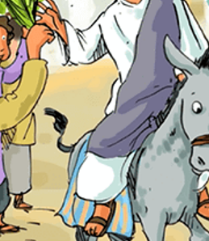 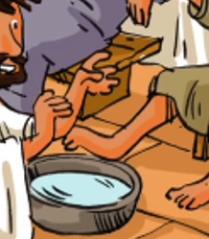 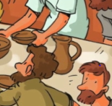 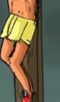 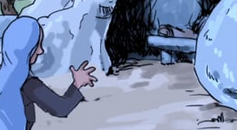                                               1                             2                                3                            4                               5RéponsesA.1 : cinq jours avant la pâque juiveA Jérusalem, les pèlerins affluents pour célébrer la pâque. Le peuple juif se prépare ainsi à fêter la sortie d’Égypte de leurs ancêtres, les hébreux.A.2 : de grâce seigneur, sauve-nous !La foule acclame Jésus à la manière d’un roi. Elle reconnaît comme le messie, le sauveur. Il est attendu par le peuple d’Israël depuis longtemps il y a libéré les hommes du mal et du péché.A.3 : L’âne est symbole de paixComme Jésus, les rois d’Israël voyageaient sur un âne, signe de paix et de simplicité. Le cheval est une bête de guerre. Pharaon ainsi que d’autres guerriers de la Bible montaient à cheval par le regard très de faire et j’ai emporté en ce qu’il a dit qu’elleB.1 : Pour donner l’exempleAu temps de Jésus, les serviteurs lavent les pieds des invités de la maison en signe d’accueil. En lavant les pieds de ses disciples, Jésus se monte serviteurs et les invite à faire de même : aimer c’est se mettre au service les uns des autres.B.2 : certains chefs religieuxIls ne croient pas que Jésus est le messie, le Sauveur qu’ils attendent. Ils n’imaginent pas que « leur » sauveur puisse agir comme Jésus agit. Quant à Pilate il s’en lave les mains et ne voit rien en Jésus qui mérite la mort.B.3 : « entre tes mains, je remets mon esprit »Jésus met toute sa confiance en Dieu, son père. Il n’essaie pas de s’en sortir tout seul. Il accepte pleinement et librement la volonté de son père : nous aimer jusqu’au bout pour nous sauver C.1 : La sortie d’Egypte du peuple hébreuLe jour de la pâque, le peuple juif, se souvient de la libération de l’esclavage et de la sortie d’Égypte de leur ancêtre les hébreuxJésus à fêter la pâque juiveC.2 : PassagePour les chrétiens, Pâques est la plus grand des passages, celui de la mort à la vie. Pâques, Jésus a vaincu la mort : il est ressuscité, vivant pour toujours. Dans l’histoire des hommes, Jésus est le premier à être ressuscité et, à sa suite les hommes ressusciteront.C.3 : Personne Personne n’a vu Jésus en train de ressusciter. Le premier signe de la résurrection c’est le tombeau vide. Ensuite, les disciples ont rencontré Jésus ressuscité... C’est grâce à leurs témoignages que les chrétiens croient en la résurrectionImages tronquée : tu peux retrouver ces images dans le livret « mon chemin vers pâque en famille »1 : rameaux (p.2) ; 2 : le lavement des pieds (p.4) ; 3 : institution de l’eucharistie (p.4) ; 4 : crucifixion (p.6) ; 5 : la résurrection (p.11.). Activité manuelleDessine des jolies œufs ou de jolies cloches ou bien découpe les œufs ci-dessous.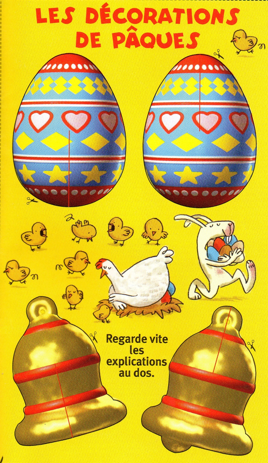 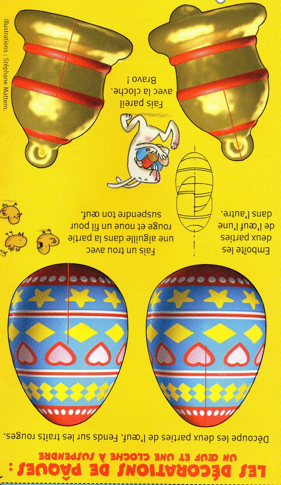 